2022 Family and Friends Shout Out Order Form for Friday Night Programs Each year, the Lakeview Athletic Booster Club publishes prepaid pictures of student athletes called Shout Out Ads to show support, enthusiasm, and spirit for this year’s athletes. Messages of encouragement and support are welcomed from family and friends. Individual photos from team picture day will be used for your ad or you can have a small group of athletes can have their picture taken at the  assigned team picture day.  The cost of a Shout Out Ad is $30.00 each. 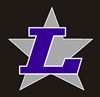 Entire Picture AD Message:__________________________________________ _________________________________________________________________ _________________________________________________________________ Name of student(s) in picture (Correct order not required) : _________________ _________________________________________________________________ _________________________________________________________________ Your student must bring this form on Team Picture Day.  DO NOT PUT THIS FORM AND MONEY IN THE PHOTOGRAPHY ENVELOPE.  Submit form and money in a separate envelope. Checks are to be made to “Lakeview Athletic Boosters” for Student “Shout Out” Ads. Program Use Only: Frame#_____Check#___________ Cash_______  Amount Paid__________ 